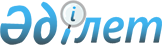 О мерах по реализации Закона Республики Казахстан от 3 декабря 2013 года "О внесении изменений и дополнений в некоторые законодательные акты Республики Казахстан по вопросам совершенствования бюджетного законодательства"Распоряжение Премьер-Министра Республики Казахстан от 31 декабря 2013 года № 198-р

      1. Утвердить прилагаемый перечень нормативных правовых актов, принятие которых необходимо в целях реализации Закона Республики Казахстан от 3 декабря 2013 года «О внесении изменений и дополнений в некоторые законодательные акты Республики Казахстан по вопросам совершенствования бюджетного законодательства» (далее – перечень).



      2. Государственным органам Республики Казахстан:

      1) разработать и в установленном порядке внести в Правительство Республики Казахстан проекты нормативных правовых актов согласно перечню;

      2) принять соответствующие ведомственные нормативные правовые акты и информировать Правительство Республики Казахстан о принятых мерах.      Премьер-Министр                        С. АхметовУтвержден            

распоряжением Премьер-Министра

Республики Казахстан      

от 31 декабря 2013 года № 198-р

                                Перечень

      нормативных правовых актов, принятие которых необходимо

   в целях реализации Закона Республики Казахстан от 3 декабря

      2013 года «О внесении изменений и дополнений в некоторые

         законодательные акты Республики Казахстан по вопросам

             совершенствования бюджетного законодательства»      Примечание: расшифровка аббревиатур:

      МЭБП - Министерство экономики и бюджетного планирования Республики Казахстан

      МФ - Министерство финансов Республики Казахстан

      МИНТ - Министерство индустрии и новых технологий Республики Казахстан

      МИО - местные исполнительные органы 
					© 2012. РГП на ПХВ «Институт законодательства и правовой информации Республики Казахстан» Министерства юстиции Республики Казахстан
				№ п/пНаименование нормативного правового актаФорма актаГосударст-венный орган, ответственный за исполнениеСроки исполнения123451О внесении изменений и дополнений в Указы Президента Республики Казахстан от 18 июня 2009 года № 827 «О Системе государственного планирования в Республике Казахстан» и от 4 марта 2010 года № 931 «О некоторых вопросах дальнейшего функционирования Системы государственного планирования в Республике Казахстан»Указ Президента Республики КазахстанМЭБПфевраль 2014 года2О внесении дополнения в Указ Президента Республики Казахстан от 1 апреля 2009 года № 780 «Об утверждении Положения о Республиканской бюджетной комиссии»Указ Президента Республики КазахстанМЭБПфевраль 2014 года3О внесении изменений и дополнений в Указ Президента Республики Казахстан от 26 августа 2009 года № 861 «Об утверждении Правил разработки проекта республиканского бюджета»Указ Президента Республики КазахстанМЭБПфевраль 2014 года4О внесении изменений и дополнений в некоторые решения Правительства Республики КазахстанПостановление Правительства Республики КазахстанМЭБПфевраль 2014 года5О внесении изменений и дополнений в постановление Правительства Республики Казахстан от 26 февраля 2009 года № 220 «Об утверждении Правил исполнения бюджета и его кассового обслуживания»Постановление Правительства Республики КазахстанМФ, МЭБПфевраль 2014 года6О внесении изменений и дополнений в постановление Правительства Республики Казахстан от 13 июля 2009 года № 1061 «Об утверждении Правил разработки проектов местных бюджетов»Постановление Правительства Республики КазахстанМЭБПфевраль 2014 года7Об утверждении Правил разработки и корректировки, проведения необходимых экспертиз инвестиционного предложения и планирования, реализации и отбора бюджетных инвестиций и признании утратившими силу некоторых решений Правительства Республики КазахстанПостановление Правительства Республики КазахстанМЭБПфевраль 2014 года8Об определении юридических лиц, привлекаемых для консультативного сопровождения республиканских концессионных проектовПостановление Правительства Республики КазахстанМЭБП, МИНТ февраль 2014 года9Об утверждении Правил определения лимитов расходов администраторов бюджетных программ, лимитов на новые инициативы Республики КазахстанПостановление Правительства Республики КазахстанМЭБПмарт 2014 года10Об утверждении Методики определения лимитов государственных концессионных обязательств Правительства Республики Казахстан и местных исполнительных органовПостановление Правительства Республики КазахстанМЭБП, МФфевраль 2014 года11Об определении юридических лиц, привлекаемых для консультативного сопровождения местных концессионных проектовПостановление МИОАкиматы областей, гг. Астаны и Алматыфевраль 2014 года 12О внесении изменений в приказ Министра экономики и бюджетного планирования Республики Казахстан от 13 марта 2013 года № 72 «Об утверждении Правил составления Единой бюджетной классификации Республики Казахстан»Приказ МЭБПМЭБПфевраль 2014 года13О внесении изменений и дополнений в приказ Министра экономики и бюджетного планирования Республики Казахстан от 13 марта 2013 года № 73 «Об утверждении Правил составления и представления бюджетной заявки»Приказ МЭБПМЭБПфевраль 2014 года14О внесении изменений и дополнений в приказ Министра экономики и бюджетного планирования Республики Казахстан от 23 февраля 2009 года № 24 «Об утверждении Методики определения стоимости объекта концессии, концессионного проекта и суммарной стоимости государственной поддержки деятельности концессионера»Приказ МЭБПМЭБПфевраль 2014 года15О внесении изменений и дополнений в приказ Министра экономики и бюджетного планирования Республики Казахстан от 28 июня 2010 года № 95 «Об утверждении требований к экспертизе концессионных предложений, конкурсной документации, концессионных заявок, представленных участниками конкурса при проведении конкурса по выбору концессионера, и проектов договоров концессии»Приказ МЭБПМЭБПфевраль 2014 года16О внесении изменений и дополнений в приказ Министра экономики и бюджетного планирования Республики Казахстан от 16 июля 2009 года № 151 «Об утверждении Правил определения целесообразности бюджетного кредитования»Приказ МЭБПМЭБПфевраль 2014 года